T= Traditional	H = Hybrid	W = WebGraduation RequirementsTo be awarded an Associate degree at Joliet Junior College, each student must meet the following requirements:1. Satisfy all admission requirements.2. Complete the courses required to earn the given degree. If the student is a transfer student with coursework taken elsewhere, he/she must complete a minimum of 60 credit hours of which 15 credit hours applicable to the degree are earned at JJC. Proficiency test, CLEP and Advanced Placement does not meet this requirement.3. Earn a cumulative grade-point-average of at least 2.0.4. Discharge all financial obligations to the College; have no restrictions.5. File an application for graduation. (An application should be filed at the time of registration for the student’s anticipated last semester.)6. Have all official transcripts from other colleges/universities on file in the Graduation Office by the graduation filing date for evaluation of credit. A delay in the process may result in a later graduation date.
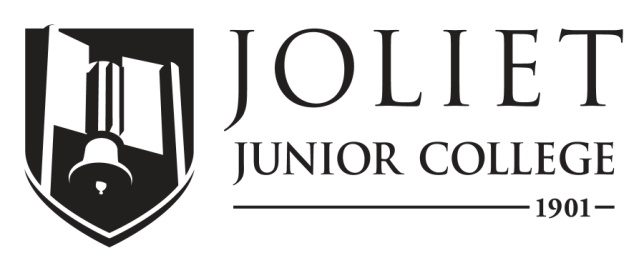 2019-2020 Completion GuideProcess Instrumentation Technology, A.A.S., TE543ICCB Approved Total Program Hours:  65Date: September 1, 2019The following schedule is based on full-time enrollment.  Students planning to transfer to a senior institution should check with that institution for specific transfer requirements.Program PrerequisitesFirst SemesterFirst SemesterFirst SemesterFirst SemesterFirst SemesterFirst SemesterFirst SemesterCourseTitleCredit HoursMode of DeliveryPrerequisitesTerms offeredNotesENG 101 or ENG 130Rhetoric or Technical Writing and Communication3VariesPlacement score or minimum grade "C" in one of the following ENG 021 and ENG 099, or the EAP course sequence ENG 079 and ENG 089, or ENG 096.FL/SP/SMTMATH 107Technical Mathematics I3VariesPrerequisite:  Appropriate placement score or a minimum grade of “C” in MATH 090VariesTake TMath 107 & 108 or Math 119MATH 119Mathematics for Technical Students5TPre-requisite:  Appropriate placement score or minimum grade “C ” in MATH 095 and MATH 098 or equivalentVariesEEAS 111Industrial Controls I4TNONEVariesEET 113Electrical Circuits4TNONEVariesTotal Semester Hours16Second SemesterSecond SemesterSecond SemesterSecond SemesterSecond SemesterSecond SemesterSecond SemesterCourseTitleCredit HoursMode of DeliveryPrerequisitesTerms offeredNotesTMATH 108 orTechnical Mathematics II, or3TPrerequisite:  MATH 107 or MATH 094 with a minimum grade of “C” or appropriate placement score VariesTake TMATH 107 & 108 or Math 119PCIT 101Introduction to Process Technology4TNONEVariesEEAS 113Industrial Controls II4TEEAS 111VariesEET 114Digital Electronics4TNONEVariesIMT 121Industrial Fluid Power3TNONEVariesTotal Semester Hours15Third SemesterThird SemesterThird SemesterThird SemesterThird SemesterThird SemesterThird SemesterCourseTitleCredit HoursMode of DeliveryPrerequisitesTerms offeredNotesPCIT 111Pneumatic Measurement and Control3TNONEVariesEight week course, 1st eight weeksPCIT 113Electronic Measurement and Control Lecture3TPCIT 111VariesEight week course, 2nd eight weeksEEAS 221Industrial Circuits Basic Programmable Logic4TEEAS 113VariesPHYS 103Technical Physics4TPrerequisite: placement into ENG 101 or minimum grade “C” in one of the following:  ENG 021 and ENG 099, or the EAP course sequence ENG 078 and ENG 089, or ENG 096; and placement into MATH 094, or minimum grade “C” in MATH 090 or equivalent.  Recommended: TMATH 107 (previously Math 107) or TMATH 108 (previously Math 108)VariesSocial Science Elective3VariesPrerequisite: placement into ENG 101 or minimum grade “C” in one of the following:  ENG 021 and ENG 099, or the EAP course sequence ENG 078 and ENG 089, or ENG 096VariesTotal Semester Hours17Fourth SemesterFourth SemesterFourth SemesterFourth SemesterFourth SemesterFourth SemesterFourth SemesterCourseTitleCredit HoursMode of DeliveryPrerequisitesTerms offeredNotesPCIT 221Control Loop Tuning and Troubleshooting3TPCIT 113VariesEight week class.  1st eight weeksPCIT 241Industrial Data Communications: Serial Standards3TPCIT 321VariesEight week class.  2nd eight weeks.EET 214 or EEAS 223Microcomputer Electronics or Industrial Circuits – Advanced Programmable Controllers4TEET 114 or EEAS 221VariesPCIT 231Analyzing3TPCIT 221VariesEight week class, 2nd eight weeks.Technical ElectiveIMT, EET, EEAS, or PCIT elective4VariesVariesVariesTotal Semester Hours17For more information:Department ChairpersonProgram CoordinatorProgram AdvisorFor more information:Name: Jeff BradfordName: Joe LimonName: Jeff BradfordFor more information:E-mail: jbradford@jjc.eduE-mail: jlimon@jjc.eduE-mail: jbradford@jjc.eduFor more information:Phone: 815.280.2403Phone: 815.280.2294Phone: 815.280.2403